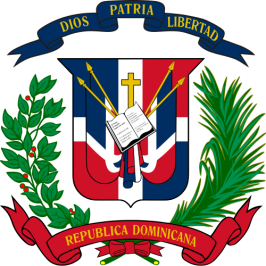 República DominicanaMinisterio de Hacienda Dirección General de Contrataciones PúblicasEstadística Oficina Acceso a la Información Pública (OAI)Agosto / 2016Total de solicitudes: 19Tiempo de respuesta: 3 díasSolicitudes Atendidas por Temas, Asuntos, Interés del SolicitantesCantidadBase Legal 12Institucional2Procesos de Compras4Recursos Humanos1Condición OcupacionalCantidadServidores Públicos11Empleado Privado5Estudiante1Abogado1Periodista1Edad CorrespondienteCantidadEntre 26-35 años1Entre 36-55 años11Entre 56-75 años1Sin Especificar6Medio de Recepción de la SolicitudCantidadPersonal12Email7GéneroCantidadHombres11Mujeres8